Thanks for your interest in serving at the ‘Revive’ holiday club. Each day of the club is approximately 3 hours each afternoon - starting with a free hot lunch provided for the children. Please complete the form below to help us know your availability and return to lisa.parkes@me.com

Volunteers will need to arrive at 10:30am each day for a detailed briefing of the day, an inspiration word and prayer.
Colour Team Leaders (Red/Blue/Yellow Teams)
We need a large number of volunteers to be in the venue during the holiday club programmes, helping the children to get involved and join in the activities. These are called colour team leaders (small group leaders). These are the people the children form a relationship with and have loads of fun with. Please tick if you are happy to be a colour team leader and work closely with the children.We will do our best to place you in an area you are comfortable to serve in, and uses your gifts - but this may not always be possible. If you have concerns please let us know.

Thank you very much, we look forward to serving with you on this exciting adventure. Please email your completed form to Lisa@lovedudley.org.uk. 

Ruth Hopper and Lisa Parkes
Working with Love Black Country What is your is your availability preference for School Holidays? PLEASE CIRCLE
February Half Term (Central Dudley) WED/ THURS/ FRIDAY
Summer Holiday (Wrens Nest)
October Half Term (Kates Hill)What is your is your availability preference for School Holidays? PLEASE CIRCLE
February Half Term (Central Dudley) WED/ THURS/ FRIDAY
Summer Holiday (Wrens Nest)
October Half Term (Kates Hill)What is your is your availability preference for School Holidays? PLEASE CIRCLE
February Half Term (Central Dudley) WED/ THURS/ FRIDAY
Summer Holiday (Wrens Nest)
October Half Term (Kates Hill)What is your is your availability preference for School Holidays? PLEASE CIRCLE
February Half Term (Central Dudley) WED/ THURS/ FRIDAY
Summer Holiday (Wrens Nest)
October Half Term (Kates Hill)What is your is your availability preference for School Holidays? PLEASE CIRCLE
February Half Term (Central Dudley) WED/ THURS/ FRIDAY
Summer Holiday (Wrens Nest)
October Half Term (Kates Hill)What is your is your availability preference for School Holidays? PLEASE CIRCLE
February Half Term (Central Dudley) WED/ THURS/ FRIDAY
Summer Holiday (Wrens Nest)
October Half Term (Kates Hill)What is your is your availability preference for School Holidays? PLEASE CIRCLE
February Half Term (Central Dudley) WED/ THURS/ FRIDAY
Summer Holiday (Wrens Nest)
October Half Term (Kates Hill)Please tick any areas you have skills or experience in, and that you would be happy to volunteer inI think I have the skills/passion but little experience in this areaPlease tick  the box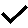 I think I have the skills/passion but little experience in this areaPlease tick  the boxI think I have the skills/passion but little experience in this areaPlease tick  the boxI am very experienced in this areaPlease tick  the boxI am very experienced in this areaPlease tick  the boxI am very experienced in this areaPlease tick  the boxAdmin supportRegistration teamRefreshments teamPreparing and running gamesPreparing/leading craftsDance/actions/worshipUpfront hosting/speakingLeading a small group of children in a prayer time/responseTeam ministry time/pastoral input to the volunteer teamFirst aidVenue decorationTechnical supportBehind the scenes preparation and organisationDinner time coordinatorDramaYesNoNoDo you have any particular skills or experience you want to tell us about that could be helpful for the holiday club? Do you have any particular skills or experience you want to tell us about that could be helpful for the holiday club? Do you have any particular skills or experience you want to tell us about that could be helpful for the holiday club? Do you have any particular skills or experience you want to tell us about that could be helpful for the holiday club? Do you have any particular skills or experience you want to tell us about that could be helpful for the holiday club? Do you have any particular skills or experience you want to tell us about that could be helpful for the holiday club? Do you have any particular skills or experience you want to tell us about that could be helpful for the holiday club? Do you have any particular skills or experience you want to tell us about that could be helpful for the holiday club? Do you have any particular skills or experience you want to tell us about that could be helpful for the holiday club? Do you have any particular skills or experience you want to tell us about that could be helpful for the holiday club? Do you have any particular skills or experience you want to tell us about that could be helpful for the holiday club? Do you have any particular skills or experience you want to tell us about that could be helpful for the holiday club? Do you have any particular skills or experience you want to tell us about that could be helpful for the holiday club? Do you have any particular skills or experience you want to tell us about that could be helpful for the holiday club? Do you have any particular skills or experience you want to tell us about that could be helpful for the holiday club? Do you have any particular skills or experience you want to tell us about that could be helpful for the holiday club? Do you have any particular skills or experience you want to tell us about that could be helpful for the holiday club? Do you have any particular skills or experience you want to tell us about that could be helpful for the holiday club? Do you have any particular skills or experience you want to tell us about that could be helpful for the holiday club? Do you have any particular skills or experience you want to tell us about that could be helpful for the holiday club? Do you have any particular skills or experience you want to tell us about that could be helpful for the holiday club? Anything else you would like to tell us?Anything else you would like to tell us?Anything else you would like to tell us?Anything else you would like to tell us?Anything else you would like to tell us?Anything else you would like to tell us?Anything else you would like to tell us?Anything else you would like to tell us?Anything else you would like to tell us?Anything else you would like to tell us?Anything else you would like to tell us?Anything else you would like to tell us?Anything else you would like to tell us?Anything else you would like to tell us?Anything else you would like to tell us?Anything else you would like to tell us?Anything else you would like to tell us?Anything else you would like to tell us?Anything else you would like to tell us?Anything else you would like to tell us?Anything else you would like to tell us?Your DetailsYour DetailsYour DetailsYour DetailsYour DetailsYour DetailsYour DetailsYour DetailsYour DetailsYour DetailsYour DetailsYour DetailsYour DetailsYour DetailsYour DetailsNameNamePhonePhoneEmailEmailSignedSignedDateChurch Leader DetailsChurch Leader DetailsChurch Leader DetailsChurch Leader DetailsChurch Leader DetailsChurch Leader DetailsChurch Leader DetailsChurch Leader DetailsChurch Leader DetailsChurch Leader DetailsChurch Leader DetailsChurch Leader DetailsChurch Leader DetailsChurch Leader DetailsChurch Leader DetailsChurch Leader DetailsChurch Leader DetailsChurch Leader DetailsChurch Leader DetailsChurch Leader DetailsChurch Leader DetailsNameNamePhonePhoneEmailEmail